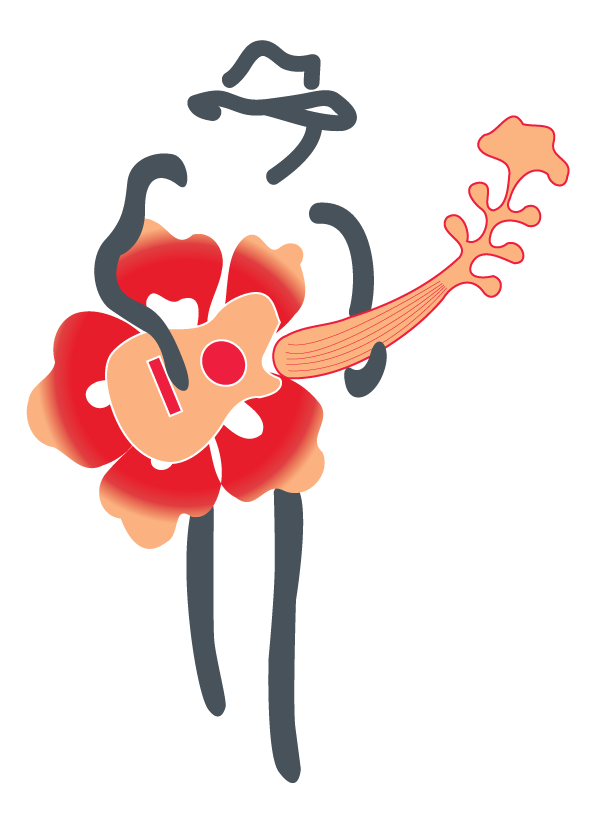 BJBF201921-24 de febrero, 2019jueves, 21 de febrero                    10:00 am  Desfile estilo Nuevo Orleans  comenzando en el parque central hasta el Hotel Panamonte	   11:00 am a 3:00 pm - Fiesta en jardín en el Hotel Panamonte                                         11:00 am - John Carney y 2B Live con Jimmie Hunter	                       12:30 pm - Matt Schofield                                         2:00 pm - Silvan Zingg                  8:30 pm - 11:30 pm - Sesion de improvisación Sabor Escondido - anfitriones de partida – 			Matt Schofield y Anne Harris                                                             After party en The Boquete Brewing Companyviernes, 22 de febrero                                      9:00 am  a 11:00 am Desayuno, Mimosas, Bloody Marys y microfono abierto en  Big Daddy’s - 			anfitriones por John Weeks                                      Concierto en Valle Escondido	                       11:00 am - John Carney y 2B Live                                                                                  12:30 pm -Lance Anderson                                                                                    2:00 pm - Silvan Zingg                                                                                3:30 pm - Joe Louis Walker                    8:30 pm - 11:30 pm - Sesion de improvisación en Valle Escondido - anfitriones de partida – 			Joe Louis Walker                                                              After party en The Boquete Brewing Companysábado, 23 de febrero                   9:00 am  a 11:00 am Desayuno, Mimosas, Bloody Marys y microfono abierto Mike’s Global Grill - 			anfitrione por John Carney                                      Concierto en Valle Escondido                                                    11:00 am - Marshall Keys and Soulful Path                                                                12:30 pm -Patricia Zarate                                                                       2:00 pm - Matt Schofield                                                                                   3:30 pm - The Phantom Blues Band                   8:30 pm - 11:30 pm - Sesion de improvisación en Boulder 54 - anfitriones de partida - Silvan Zingg 			y Deanna Bogart                                                             After party en The Boquete Brewing Companydomingo, 24 de febrero                                                         Concierto en Valle Escondido 		         11:00 am - Rigoberto Coba                                      12:30 pm - The Melodious Mamas  - Deanna Bogart y Anne Harris                                                             2:00 pm - Osvaldo Ayala                                         3:30 pm - Scott Ambush’s All Star Brigade                   8:30 pm - 11:30 pm - Sesion de improvación en Mike’s Global Grill - anfitriones de partida – 			Lance Anderson y Scott Ambush                                                              After party en The Boquete Brewing Company